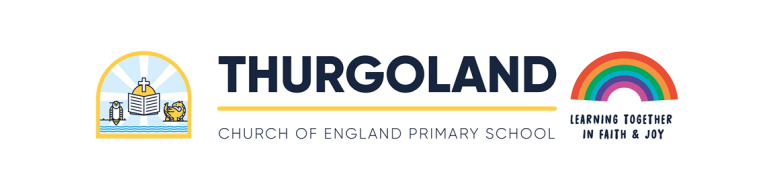 ReadingReading is at the heart of all we do at Thurgoland School because it opens the door to learning. Everything else depends on it, so we put as much energy as we possibly can into making sure that every single child learns to read as quickly as possible. A child who reads a lot will become a good reader. A good reader will be able to read more challenging material. A child who reads challenging material will learn. The more a child learns, the more they will want to find out. We want your child to love to listen to stories, love reading and want to read themselves. This is why we work hard throughout school from Class R to Class 6, to make sure our children develop a love of books as well as simply learning to read.EYFS At Thurgoland School, we waste no time at all to ensure our passion for reading is shared by giving every child starting in Class R a book. On home visits, we explain what support and engagement is expected at home and from the liaison diary.We start teaching phonics using the Read, Write Inc. programme straight away to get the children off to a flying start with both reading and writing. Children learn how to ‘read’ the sounds in words and how these sounds can be written down. This is essential for reading, but it also helps children to learn to spell well. As part of this programme, children also practise reading and spelling ‘tricky words, such as ‘the’, ‘have’ and ‘said’. At Thurgoland, we insist that children learn to decode words effortlessly so that all their energy can be put into understanding what they read. It allows them to spell effortlessly so that they can put all their energy into composing what they write.Once children can blend sounds together to read words, they practise reading books that match the phonics and the ‘tricky words’ they know. They start to believe they can read and this does wonders for their confidence. Early readers are taught:Grapheme‒phoneme correspondences (the sound that is made by the written version of a letter or group of letters) in a clearly defined sequence. To blend sounds in order all through a word to read it.To segment words into individual sounds for spelling.Teachers follow a carefully designed curriculum which teaches all word knowledge and skills in the Alphabetic Code. Children are taught in groups according to their phonic knowledge and their ability to read words. The groups are flexible and led by both Teachers and Teaching Assistants. All lessons follow a defined structure using Read Write Inc. planning. All staff undertake training to deliver phonics. Phonics Assessments are undertaken by the Phonics Coordinator on a 7 weekly basis.All staff in Class R regularly read to the children so that the children get to know and love all sort of stories, poems and information books. Two daily story times help to extend children’s vocabulary and comprehension, as well as supporting their writing.Children read 1:1 with teachers, teaching assistants, trained reading volunteers, and sometimes to reading partners. KS1Class 1 and Class 2 have daily phonics devoted session; a story time and guided reading sessions. The latter are taught in small groups and focus on objectives taken from the National Curriculum. All classes read high quality shared texts where reading and writing combine, providing children with a deeper understanding of texts. Reading comprehension is particularly emphasised class 2 onwards where time is spent enabling the pupils to thoroughly understand what they have read, and therefore, develop recall, inference and the opportunity to form and justify opinions about what they have read. Books are carefully chosen to meet the needs and interests of the cohort and our staff develop teaching plans to enthuse the children. They often link into our wider curriculum and what we are learning about in science, history and geography. Guided reading in Class 2 is whole class where we share - read together to develop our accuracy and fluency using a class text.We fully appreciate and accommodate that every child is different and children will learn to read at different speeds. The expectation for reading by the end of Year 2 is that all children can read fluently. Children have a weekly comprehension lesson to focus on developing children’s understanding and develop the skills needed to comprehend a variety of texts. In the summer term of Year 1, there is a statutory phonics check of all the children. The outcome is shared with parents. Children who do not pass this assessment in Year 1 retake it in Year 2 to ensure that they have made progress. What can parents/carers do to help?Every child is provided with a reading book which they will be able to decode using their current level of phonic knowledge. We encourage this to read and re-read at home to develop their reading fluency. Fluency is vital. Below is a link to a video clip which shows the programme in action and explains everything, including ‘Fred talk’!
http://www.oup.com/oxed/primary/rwi/aboutrwi/video/We ask that the children regularly share their reading books with a grown up at home. Our expectation is four times per week at least. This regular practise is invaluable and enables children to progress more quickly and confidently. Each child has a reading diary where parents, teachers and children can make comments on their reading.Make reading fun! Remember to keep reading to your child. They will then come across far more adventurous words than in their own first reading books and you will be helping them to grow a vast vocabulary and develop a deeper understanding of different stories. Most of all, it will encourage them to love books and want to read more. If a child sees and hears an adult reading, they are inspired by them!KS2From Year 3 to 6, when children have completed their phonics programme and are able to decode text well, we ensure that children continue to read regularly. To support their knowledge of comprehension, KS2 children participate in a 30 minute whole-class reading session each morning. The teaching of whole –class reading focuses on question types called VIPERS (vocabulary, inference, prediction, explanation, retrieval and summary). Reading of high-quality class texts are modelled by the teacher and answering reading comprehension questions are taught explicitly. The focus text for each unit of work also supports our writing.In addition, children are also encouraged to read at school for enjoyment each day. During these sessions, children are able to read individually, to a teacher and in some classes, participate in group reading. All children are benchmarked each term and are provided with a reading book matching their current level of reading ability. Your child is able to change their book in the classroom, once they have read them. Teachers will also listen to your child read regularly and support them through key questioning and in depth discussions about the text.If you child needs extra support with their reading, they will become regular readers which means they will read at school with an adult a number of times a week. Some children require extra support with reading accuracy (their ability to know and blend sounds in words) while other children require additional support with reading fluency (the pace and rhythm of reading taking into account of the punctuation.) Many children may also require additional support with reading comprehension (orally answering questions about the text they have read.) They will also be provided with a reading diary which is then used by teachers, parents and children to log their reading and used as communication between adults who are supporting the child.Each class also has a list of age appropriate, recommended reads chosen by class teachers which children are encouraged to read throughout the year. They are asked to take these home to share with an adult.  These are updated regularly and new books added throughout the year to inspire the children and develop their love of reading. Upper KS2 classes also have a variety of newspapers and magazines available for children to read from. Daily story times throughout school are a feature in all classes.The school library is open every lunchtime for KS2 children to select books and borrow anything that is of interest to them. We have a lovely team of ‘Little Librarians’ who spend time with the children, talking about what they may like to read and help them sign out up to 3 books at a time. Our responsible librarians will also encourage children to return books when they are due with a gentle reminder.At Thurgoland, we promote and celebrate reading for the whole school through a number of exciting activities including World Book Day (where children dress up as book characters and share their favourite books), visiting authors and book fairs.All children are encouraged to read at home from Early Years up to Year 6. Although your child will bring home appropriate books from school, children are encouraged to read any of their favourite texts from home or share books with their parents. These can include comics, magazines, newspapers or websites. We know how important reading is, and really value the enjoyment reading brings.  Learning to read opens doors for children and offers them opportunities to learn more and know more. They truly can read to learn!  As well as a vital life skill, reading can broaden all our horizons and bring endless pleasure; that is why reading is at the heart of Thurgoland Primary School. If you have any further queries about how we teach reading, please don’t hesitate to get in touch with your child’s class teacher.